В с. Вини -Яраг еще стоят остатки медресе-мечети, построенного Молла-Исмаилом, отцом знаменитого муршида - учителя трех имамов шейха накшбандийского тариката Магомеда Ярагского.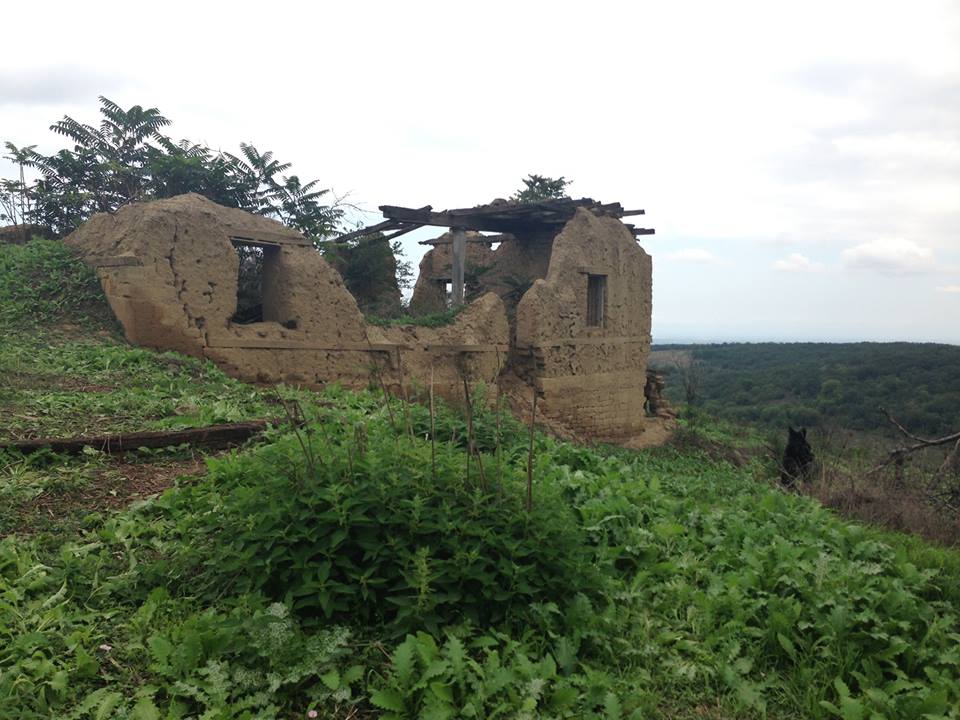 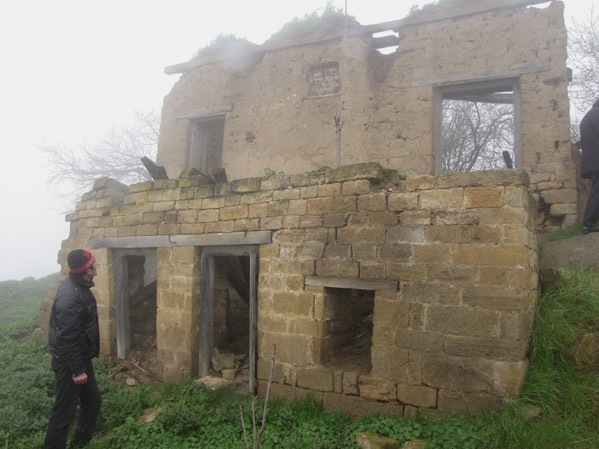 